          《在线课堂》学习单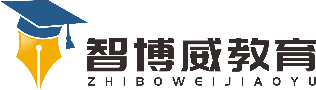 班级：        姓名：单元语文6年级下册第6单元课题难忘的小学生活之依依惜别温故知新回忆总是要过去的,明天我们就要分离了,此时此刻,我们可以做些什么来表达依依惜别之情呢?自主攀登1.阅读《毕业赠言》你们读出了学生对老师的一种什么情感?读出同学之间的一份什么情谊?__________________________________________________________________________________________________________2.写信是表达情感的一种好方式,阅读材料中第一篇文章信里写了什么?表达了什么感情?__________________________________________________________________________________________________________阅读《我为少男少女们歌唱》相信同学们读了这首抒情诗后,都被深深感动了,那么这首诗是为谁而创作的呢?表达诗人怎样的感情呢?__________________________________________________________________________________________________________说句心里话